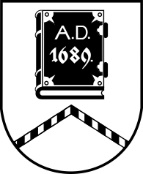 ALŪKSNES NOVADA PAŠVALDĪBAZEMES LIETU KOMISIJADārza iela 11, Alūksne, Alūksnes novads, LV – 4301, tālrunis 64381496, e-pasts dome@aluksne.lvSĒDES PROTOKOLSAlūksnē2023. gada 7. septembrī					                      		        Nr. 33Sēdi sāk plkst. 14.00, sēdi beidz plkst. 15.00Sēdi vada: Zemes lietu komisijas priekšsēdētāja Agnese FORSTERESēdi protokolē: Centrālās administrācijas komisiju sekretāre Maija SLIŅĶESēdē piedalās:Agnese FORSTEREIlze KALNIŅA Ināra KAPULINSKASandra SMILDZIŅA Sēdē nepiedalās:Inese RANDA – pārejoša darbnespējaDarba kārtība:[..]Sēde pasludināta par slēgtu. Darba kārtība, pieņemtie lēmumi un sēdes protokolā fiksētā sēdes dalībnieku diskusija netiek publiskota, pamatojoties uz Pašvaldību likuma 27.panta ceturto daļu.Sēdē izskatīti:2 jautājumi par darījumu ar lauksaimniecības zemi. Abos gadījumos izsniegtas izziņas par piekrišanu lauksaimniecības zemes iegūšanai īpašumā.3 jautājumi par zemes ierīcības projekta apstiprināšanu.Visos gadījumos pieņemti lēmumi apstiprināt zemes ierīcības projektus.2 jautājumi par grozījumu izdarīšanu lēmumā par zemes ierīcības projekta apstiprināšanu.Abos gadījumos lēmumos izdarīti grozījumi.1 jautājums par nosacījumu izsniegšanu zemes ierīcības projekta izstrādei.Izsniegti nosacījumi zemes ierīcības projekta izstrādei.Sēdi beidz plkst. 15.00Sēdi vadīja 									A.FORSTERE	Sēdi protokolēja								M.SLIŅĶEKomisijas locekļi								I.KALNIŅAI.KAPULINSKAS.SMILDZIŅA